НОВИНКА  !!!!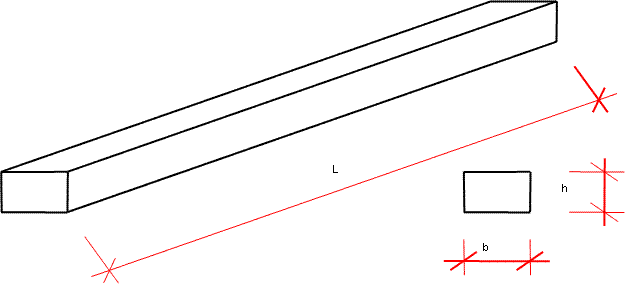 